SBERBANK Innere Strukturabteilung №8595/021Orlov Abteilung №8595OAG “Sberbank Russlands”BescheinigungOAG Sberbank Russlands bestätigt hiermit, dass auf den Namen von KORZHIKOVA ALEKSANDRA SERGEEVNA, Personalausweis Nr.  54 14 362387, wurde ausgestellt von ÜBERREGIONAL ABTEILUNG VON VERWALTUNG DES FÖDERALEN MIGRATIONSAMTES ÜBER ORLOV GEBIET am 14.01.2015, Behördenkennzahl ist 570-030,  die folgenden Spareinlagen/Konten geführt werden: Die Spareinlage «Managen» bei dem Innere Strukturabteilung Nr. №8595/021 Orlov Abteilung №8595 OAG “Sberbank Russlands” befristet auf 6 Monate und 1 Tag in Euros, das Konto Nr. 42305978447004600493, mit Restbestand von  4100,00 Euro.Die Bescheinigung ist auf Nachfrage ausgestellt. Es wird darauf hingewiesen, dass gewährte Information entsprechend den gesetzlichen Bestimmungen ein Bankgeheimnis ist und unterliegt der Offenbarung nicht.Innere Strukturabteilung №8595/021Orlov Abteilung №8595OAG “Sberbank Russlands”27.Januar 2015 L.S.Unterschrift                                                  SEMINA N.A. 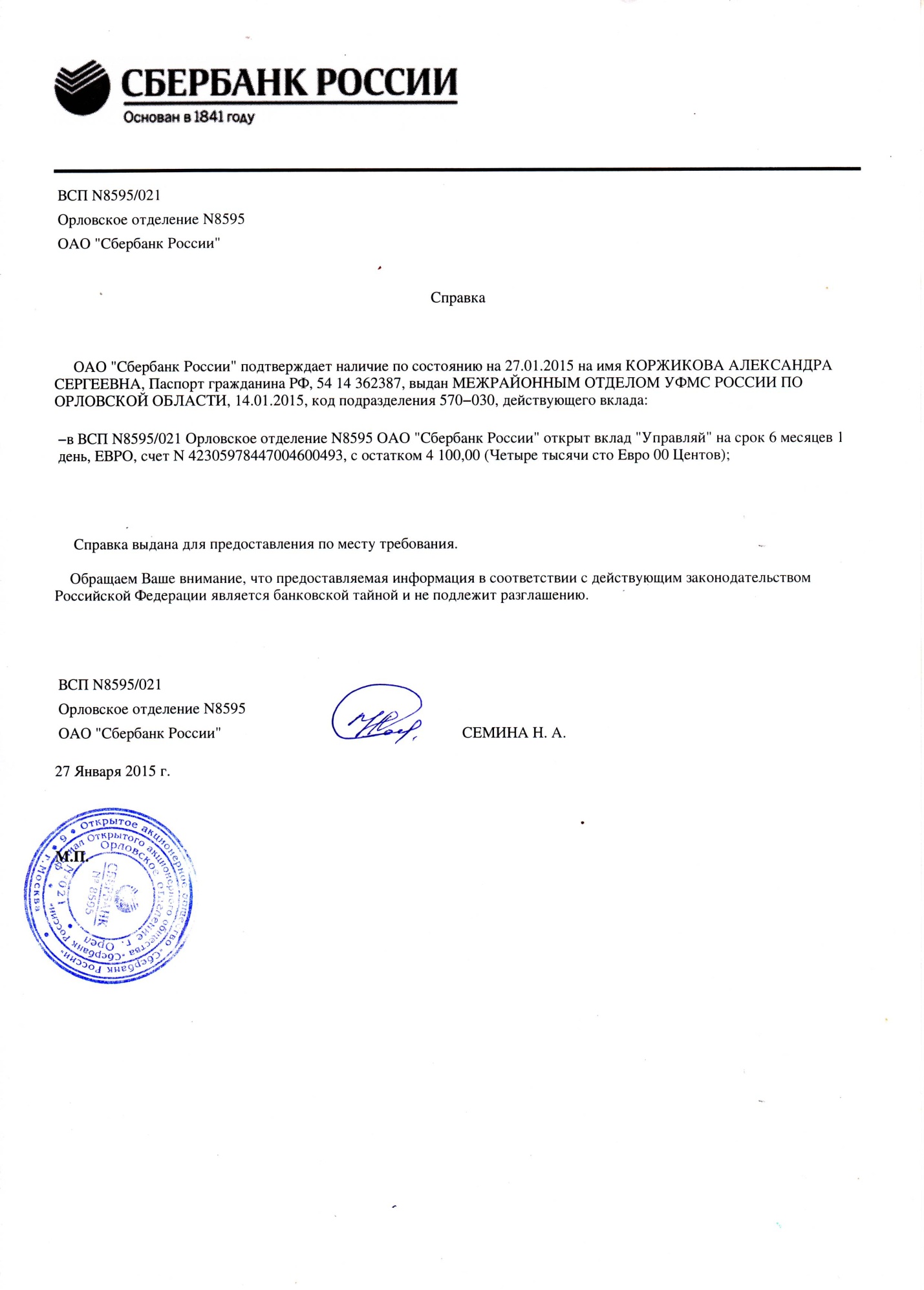 